РОССИЙСКАЯ ФЕДЕРАЦИЯФЕДЕРАЛЬНЫЙ ЗАКОНОБ АНТИКОРРУПЦИОННОЙ ЭКСПЕРТИЗЕНОРМАТИВНЫХ ПРАВОВЫХ АКТОВ И ПРОЕКТОВ НОРМАТИВНЫХПРАВОВЫХ АКТОВПринятГосударственной Думой3 июля 2009 годаОдобренСоветом Федерации7 июля 2009 годаСтатья 11. Настоящий Федеральный закон устанавливает правовые и организационные основы антикоррупционной экспертизы нормативных правовых актов и проектов нормативных правовых актов в целях выявления в них коррупциогенных факторов и их последующего устранения.2. Коррупциогенными факторами являются положения нормативных правовых актов (проектов нормативных правовых актов), устанавливающие для правоприменителя необоснованно широкие пределы усмотрения или возможность необоснованного применения исключений из общих правил, а также положения, содержащие неопределенные, трудновыполнимые и (или) обременительные требования к гражданам и организациям и тем самым создающие условия для проявления коррупции.Статья 2Основными принципами организации антикоррупционной экспертизы нормативных правовых актов (проектов нормативных правовых актов) являются:1) обязательность проведения антикоррупционной экспертизы проектов нормативных правовых актов;2) оценка нормативного правового акта (проекта нормативного правового акта) во взаимосвязи с другими нормативными правовыми актами;(п. 2 в ред. Федерального закона от 04.06.2018 N 145-ФЗ)3) обоснованность, объективность и проверяемость результатов антикоррупционной экспертизы нормативных правовых актов (проектов нормативных правовых актов);4) компетентность лиц, проводящих антикоррупционную экспертизу нормативных правовых актов (проектов нормативных правовых актов);5) сотрудничество федеральных органов исполнительной власти, иных государственных органов и организаций, органов государственной власти субъектов Российской Федерации, органов местного самоуправления, а также их должностных лиц (далее - органы, организации, их должностные лица) с институтами гражданского общества при проведении антикоррупционной экспертизы нормативных правовых актов (проектов нормативных правовых актов).Статья 31. Антикоррупционная экспертиза нормативных правовых актов (проектов нормативных правовых актов) проводится:1) прокуратурой Российской Федерации - в соответствии с настоящим Федеральным законом и Федеральным законом "О прокуратуре Российской Федерации", в установленном Генеральной прокуратурой Российской Федерации порядке и согласно методике, определенной Правительством Российской Федерации;2) федеральным органом исполнительной власти в области юстиции - в соответствии с настоящим Федеральным законом, в порядке и согласно методике, определенным Правительством Российской Федерации;3) органами, организациями, их должностными лицами - в соответствии с настоящим Федеральным законом, в порядке, установленном нормативными правовыми актами соответствующих федеральных органов исполнительной власти, иных государственных органов и организаций, органов государственной власти субъектов Российской Федерации, органов местного самоуправления, и согласно методике, определенной Правительством Российской Федерации.2. Прокуроры в ходе осуществления своих полномочий проводят антикоррупционную экспертизу нормативных правовых актов органов, организаций, их должностных лиц по вопросам, касающимся:1) прав, свобод и обязанностей человека и гражданина;2) государственной и муниципальной собственности, государственной и муниципальной службы, бюджетного, налогового, таможенного, лесного, водного, земельного, градостроительного, природоохранного законодательства, законодательства о лицензировании, а также законодательства, регулирующего деятельность государственных корпораций, фондов и иных организаций, создаваемых Российской Федерацией на основании федерального закона;3) социальных гарантий лицам, замещающим (замещавшим) государственные или муниципальные должности, должности государственной или муниципальной службы.3. Федеральный орган исполнительной власти в области юстиции проводит антикоррупционную экспертизу:1) проектов федеральных законов, проектов указов Президента Российской Федерации и проектов постановлений Правительства Российской Федерации, разрабатываемых федеральными органами исполнительной власти, иными государственными органами и организациями, - при проведении их правовой экспертизы;2) проектов поправок Правительства Российской Федерации к проектам федеральных законов, подготовленным федеральными органами исполнительной власти, иными государственными органами и организациями, - при проведении их правовой экспертизы;(в ред. Федеральных законов от 21.11.2011 N 329-ФЗ, от 21.10.2013 N 279-ФЗ)3) нормативных правовых актов федеральных органов исполнительной власти, иных государственных органов и организаций, затрагивающих права, свободы и обязанности человека и гражданина, устанавливающих правовой статус организаций или имеющих межведомственный характер, а также уставов муниципальных образований и муниципальных правовых актов о внесении изменений в уставы муниципальных образований - при их государственной регистрации;4) нормативных правовых актов субъектов Российской Федерации - при мониторинге их применения и при внесении сведений в федеральный регистр нормативных правовых актов субъектов Российской Федерации.(в ред. Федерального закона от 21.11.2011 N 329-ФЗ)4. Органы, организации, их должностные лица проводят антикоррупционную экспертизу принятых ими нормативных правовых актов (проектов нормативных правовых актов) при проведении их правовой экспертизы и мониторинге их применения.5. Органы, организации, их должностные лица в случае обнаружения в нормативных правовых актах (проектах нормативных правовых актов) коррупциогенных факторов, принятие мер по устранению которых не относится к их компетенции, информируют об этом органы прокуратуры.6. Антикоррупционная экспертиза нормативных правовых актов, принятых реорганизованными и (или) упраздненными органами, организациями, проводится органами, организациями, которым переданы полномочия реорганизованных и (или) упраздненных органов, организаций, при мониторинге применения данных нормативных правовых актов.(часть 6 введена Федеральным законом от 21.11.2011 N 329-ФЗ)7. Антикоррупционная экспертиза нормативных правовых актов, принятых реорганизованными и (или) упраздненными органами, организациями, полномочия которых при реорганизации и (или) упразднении не переданы, проводится органом, к компетенции которого относится осуществление функции по выработке государственной политики и нормативно-правовому регулированию в соответствующей сфере деятельности, при мониторинге применения данных нормативных правовых актов.(часть 7 введена Федеральным законом от 21.11.2011 N 329-ФЗ)8. При выявлении в нормативных правовых актах реорганизованных и (или) упраздненных органов, организаций коррупциогенных факторов органы, организации, которым переданы полномочия реорганизованных и (или) упраздненных органов, организаций, либо орган, к компетенции которого относится осуществление функции по выработке государственной политики и нормативно-правовому регулированию в соответствующей сфере деятельности, принимают решение о разработке проекта нормативного правового акта, направленного на исключение из нормативного правового акта реорганизованных и (или) упраздненных органа, организации коррупциогенных факторов.(часть 8 введена Федеральным законом от 21.11.2011 N 329-ФЗ)Статья 41. Выявленные в нормативных правовых актах (проектах нормативных правовых актов) коррупциогенные факторы отражаются:1) в требовании прокурора об изменении нормативного правового акта или в обращении прокурора в суд в порядке, предусмотренном процессуальным законодательством Российской Федерации;2) в заключении, составляемом при проведении антикоррупционной экспертизы в случаях, предусмотренных частями 3 и 4 статьи 3 настоящего Федерального закона (далее - заключение).2. В требовании прокурора об изменении нормативного правового акта и в заключении должны быть указаны выявленные в нормативном правовом акте (проекте нормативного правового акта) коррупциогенные факторы и предложены способы их устранения.3. Требование прокурора об изменении нормативного правового акта подлежит обязательному рассмотрению соответствующими органом, организацией или должностным лицом не позднее чем в десятидневный срок со дня поступления требования и учитывается в установленном порядке органом, организацией или должностным лицом, которые издали этот акт, в соответствии с их компетенцией. Требование прокурора об изменении нормативного правового акта, направленное в законодательный (представительный) орган государственной власти субъекта Российской Федерации или в представительный орган местного самоуправления, подлежит обязательному рассмотрению на ближайшем заседании соответствующего органа и учитывается в установленном порядке органом, который издал этот акт, в соответствии с его компетенцией.4. Требование прокурора об изменении нормативного правового акта может быть обжаловано в установленном порядке.4.1. Заключения, составляемые при проведении антикоррупционной экспертизы в случаях, предусмотренных пунктом 3 части 3 статьи 3 настоящего Федерального закона, носят обязательный характер. При выявлении коррупциогенных факторов в нормативных правовых актах федеральных органов исполнительной власти, иных государственных органов и организаций, затрагивающих права, свободы и обязанности человека и гражданина, устанавливающих правовой статус организаций или имеющих межведомственный характер, а также в уставах муниципальных образований и муниципальных правовых актах о внесении изменений в уставы муниципальных образований указанные акты не подлежат государственной регистрации.(часть 4.1 введена Федеральным законом от 21.11.2011 N 329-ФЗ)5. Заключения, составляемые при проведении антикоррупционной экспертизы в случаях, предусмотренных пунктами 1, 2 и 4 части 3 статьи 3 настоящего Федерального закона, носят рекомендательный характер и подлежат обязательному рассмотрению соответствующими органом, организацией или должностным лицом.(часть 5 в ред. Федерального закона от 21.11.2011 N 329-ФЗ)6. Разногласия, возникающие при оценке указанных в заключении коррупциогенных факторов, разрешаются в порядке, установленном Правительством Российской Федерации.(в ред. Федерального закона от 21.11.2011 N 329-ФЗ)Статья 51. Институты гражданского общества и граждане Российской Федерации (далее - граждане) могут в порядке, предусмотренном нормативными правовыми актами Российской Федерации, за счет собственных средств проводить независимую антикоррупционную экспертизу нормативных правовых актов (проектов нормативных правовых актов). Порядок и условия аккредитации экспертов по проведению независимой антикоррупционной экспертизы нормативных правовых актов (проектов нормативных правовых актов) устанавливаются федеральным органом исполнительной власти в области юстиции.(в ред. Федеральных законов от 21.11.2011 N 329-ФЗ, от 11.10.2018 N 362-ФЗ)1.1. Не допускается проведение независимой антикоррупционной экспертизы нормативных правовых актов (проектов нормативных правовых актов):1) гражданами, имеющими неснятую или непогашенную судимость;2) гражданами, сведения о применении к которым взыскания в виде увольнения (освобождения от должности) в связи с утратой доверия за совершение коррупционного правонарушения включены в реестр лиц, уволенных в связи с утратой доверия;3) гражданами, осуществляющими деятельность в органах и организациях, указанных в пункте 3 части 1 статьи 3 настоящего Федерального закона;4) международными и иностранными организациями;5) иностранными агентами.(п. 5 в ред. Федерального закона от 05.12.2022 N 498-ФЗ)(часть 1.1 введена Федеральным законом от 11.10.2018 N 362-ФЗ)2. В заключении по результатам независимой антикоррупционной экспертизы должны быть указаны выявленные в нормативном правовом акте (проекте нормативного правового акта) коррупциогенные факторы и предложены способы их устранения.3. Заключение по результатам независимой антикоррупционной экспертизы носит рекомендательный характер и подлежит обязательному рассмотрению органом, организацией или должностным лицом, которым оно направлено, в тридцатидневный срок со дня его получения. По результатам рассмотрения гражданину или организации, проводившим независимую экспертизу, направляется мотивированный ответ, за исключением случаев, когда в заключении отсутствует предложение о способе устранения выявленных коррупциогенных факторов.ПрезидентРоссийской ФедерацииД.МЕДВЕДЕВМосква, Кремль17 июля 2009 годаN 172-ФЗ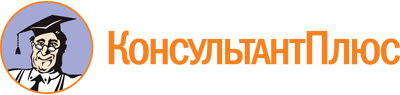 Федеральный закон от 17.07.2009 N 172-ФЗ
(ред. от 05.12.2022)
"Об антикоррупционной экспертизе нормативных правовых актов и проектов нормативных правовых актов"Документ предоставлен КонсультантПлюс

www.consultant.ru

Дата сохранения: 18.01.2023
 17 июля 2009 годаN 172-ФЗСписок изменяющих документов(в ред. Федеральных законов от 21.11.2011 N 329-ФЗ,от 21.10.2013 N 279-ФЗ, от 04.06.2018 N 145-ФЗ, от 11.10.2018 N 362-ФЗ,от 05.12.2022 N 498-ФЗ)